Points attributed to the Curriculum Vitae per activityTable 3 – Points attributed to the Curriculum Vitae per activity(*)  is the highest percentile in SCOPUS (https://www.scopus.com/sources).UNIVERSITY OF BRASILIA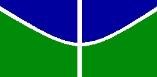 DEPARTMENT OF MECHANICAL ENGINEERINGGRADUATE PROGRAM IN MECHANICAL SCIENCEItemScoreMaximum LimitPost-graduate level monitoring0.25 Point/Semester0.5 PointFull paper published or accepted in journal  (*)1.00 Point/PaperFull paper published or accepted in journal  (*)0.875  Point/PaperFull paper published or accepted in journal  (*)0.750  Point/PaperFull paper published or accepted in journal  (*)0.625  Point/PaperFull paper published in International Congresses0.1 Point/PaperFull paper published in National Congresses0.05 Point/Paper0.5 PointAbstract published in National or International Congress0.02 Point/Paper0.2 PointEngineering activity for companies belonging to the area related to the Graduate Program 0.4 Point/Year1.0 PointTeaching activities at a higher education level0.2 Points/Semester/Discipline2.0 PointsTeaching activities at a high school level0.4 Points/Year2.0 PointsSupervision of students at an undergraduate level 0.3 Points/Supervision1.5 PointsCo-Supervision of students at a higher education level0.15 Points/Co-Supervision1.5 PointsCoordination of funded researh project 0.3 Points/ProjectParticipation of funded researh project0.3 Points/ProjectPatent registration1.00 Point/PatentConsulting, technical report or development of products in technological or engineering areas0.1 Point for Consulting(s), Report(s) or Product (s)1.0 Point